Agenda Zondag 1 januari 10.00 uur dhr. H.H. Veld, Haren Dl Hoe vind je Kerkomroep? Ga naar www.kerkomroep.nl, vul in: Noorderkerk Nieuw-Amsterdam – daarna 'enter', klik daarna op Nieuw-Amsterdam Drenthe, klik vervolgens op de datum. Mededelingen voor de nieuwsbrief s.v.p. uiterlijk woensdag voor 18.00uur doorgeven aan: nieuwsbrief@noorderkerk.inf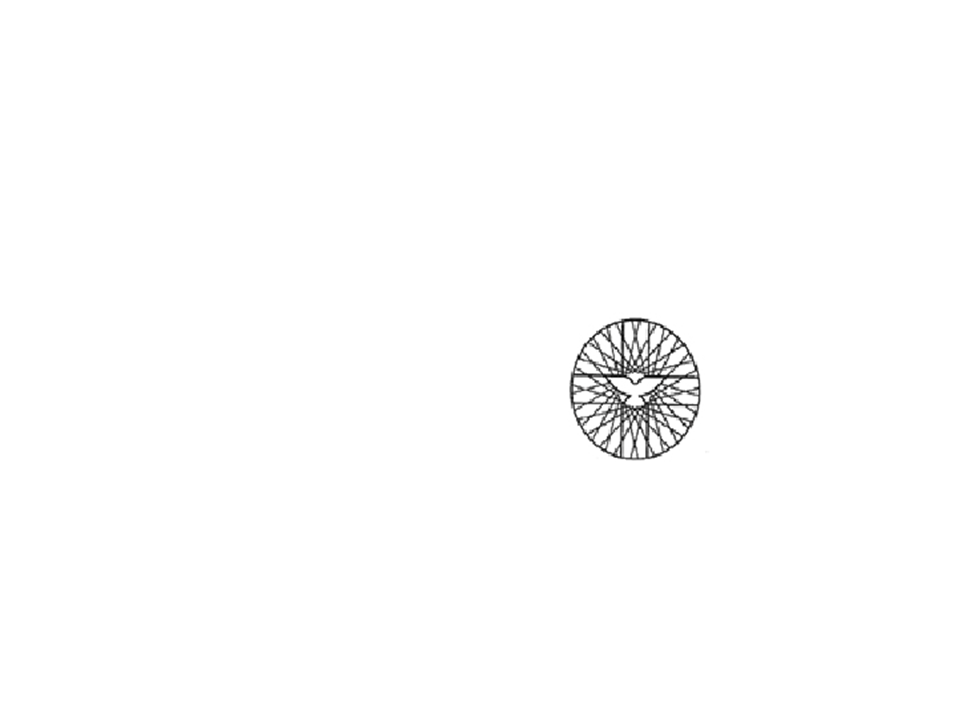 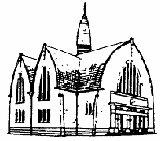 Voorganger: ds. E. van der Meulen, Erica met m.m.v. CantabiléOuderling: dhr. Piet HomanOrganist: mevr. Ineke van TellingenKoster: Koen SeipKindernevendienst: Liesan MasselinkKinderoppas: Theresia SeipBeamer/Video: Bert PalsCamera: Mark PalsOntvangst: Roelof VisserBloemendienst: Jet MatenaInzameling van gaven in de hal: Diaconie/Kinderen in de knel, Kerk en Gebouwen Thema: Het Kerstevangelie: gelezen, gezongen en toegelichtM.m.v.: CantabiléSAMENZANG VOOR DE DIENSTZingen: Nu daagt het in het Oosten (Lied 444:1-5)Komt allen tezamen (Lied 477:1,2,4) DIENST VAN DE VOORBEREIDINGWelkom en mededelingen Uitleg liturgische schikking en aansteken kaarsStil gebedBemoediging en groet Cantabilé:Vrede (Kerstintroïtus)Heil’ges Licht von BethlehemDIENST VAN HET WOORDGebedAansteken kaars voor de nevendienstKinderlied: Jezus zegt dat Hij hier van ons verwacht (EL 454:1-3) (ondertussen komen de kinderen naar voren)VerhalentrommelKinderen gaan naar de nevendienst Eerste lezing: Lucas 1:26-31Een paar woorden: de Heer is met jeSamenzang: Nu zijt wellekome (Lied 476:1,3,4) Tweede lezing: Lucas 2:1-5Kyriëgebed voor hen die over de wegen van de wereld zwervenSamenzang: Stille nacht, heilige nacht (Lied 483:1,2,3)Derde lezing: Lucas 2:6,7Cantabilé: Whisper! Whisper!Vierde lezing: Lucas 2:8-14Samenzang: Ere zij God (staande)Vijfde lezing: Lucas 2:15-20Een paar woorden: een lieflijk tafereelCantabilé:Go tell it on the mountainZesde lezing: Mattheüs 2:1,2Een paar woorden: de sterSamenzang: Midden in de winternacht (Lied 486:1,4)Zevende lezing: Mattheüs 2:9:11Cantabilé:Er is een roos ontlokenHasten Yonder DIENST VAN HET ANTWOORDDanken en voorbedenKinderen komen terug: Afsluiten projectZingen van het projectlied ‘Levenslicht’: refrein, Kerst (Maria), refreinSlotlied: Eer zij God in onze dagen (Lied 487:1,2,3)Heenzending en zegenSamenzang: Amen, amen, amen (Lied 415:1)Beste gemeenteleden,Via deze weg wens ik u allen heel gezegende Kerstdagen toe. Ik hoop dat u geniet van de mooie diensten, maar ook dat er mensen om u heen zijn om deze dagen mee door te brengen. Ik hoop dat u licht en liefde, warmte en gezelligheid ervaart. En dat het Kerstfeest u troost en vreugde brengt. Dat heeft onze wereld nodig. En als we daar in het klein mee beginnen, wordt het misschien groter. 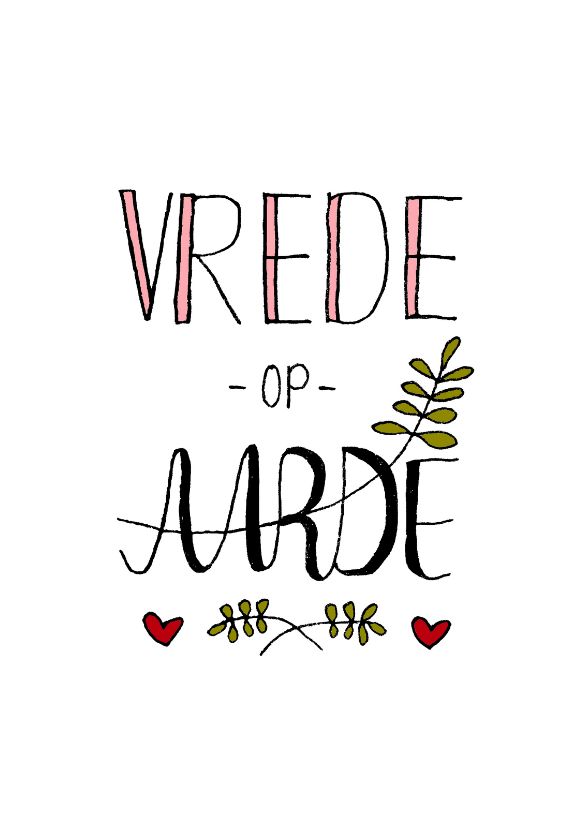 Op 31 december is er om 19.00 uur een gezamenlijke Oudejaarsdienst in de Eben Haëzerkerk in Klazienaveen. In de Zuiderkerk is de Oudejaarsdienst om 19.30 uur.Eerste Kerstdag is officieel mijn laatste dienst in uw midden. Gelukkig komt er nog staartje: in de dienst van 8 januari is mijn afscheid. In die dienst hopen we ook Ina Velzing tot diaken te kunnen bevestigen. Fijne dagen gewenst!Ds. Elly v.d. MeulenBloemenDeze zondag gaat er namens onze gemeente een bos bloemen naar een gemeentelid.Afgelopen zondag zijn de bloemen gebracht naar: dhr en mevr. Wanders-Koersdhr. E. Doek is opgenomen in Weijdestein, Dr. G.H. Amshoffweg 4, 7909 AAHoogeveen. Afdeling DagpauwoogLaten we in gebed en daad (waar mogelijk) met elkaar meeleven. Verhuisbericht:Mevr. A. Elzing-Epping, Schakelpad 59 is verhuisd naar, Oldersheem, Karel Palmstraat appartement 155 – 7833 GV Nieuw-Amsterdam.
